ПРИМІРНЕ ЧОТИРИТИЖНЕВЕ МЕНЮ  (на весняний період)для закладів дошкільної освіти Черкаської міської ради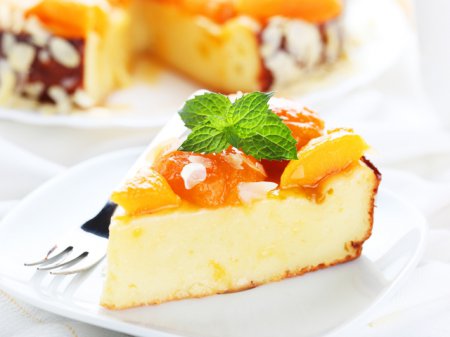 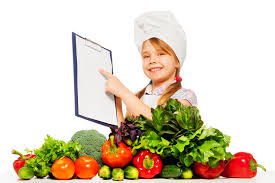 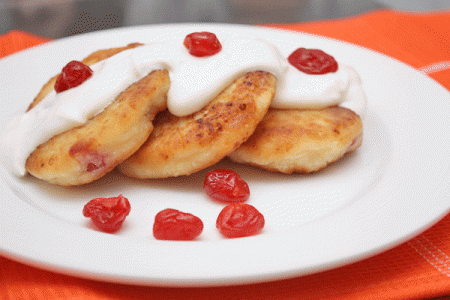 ПОНЕДІЛОК	                                                             Перший тижденьВІВТОРОК                                                                                                                              	                      Перший тиждень      СЕРЕДА                                                                                                                                                              Перший тижденьЧЕТВЕР	                                                             Перший тижденьП’ЯТНИЦЯ	                                                          Перший тижденьПОНЕДІЛОК	                                                              Другий тижденьВІВТОРОК                                                                                                                                                        Другий тиждень                                                                                                                        	                                                                    СЕРЕДА	                                                              Другий тижденьЧЕТВЕР	                                                   Другий    тижденьП’ЯТНИЦЯ	                                                             Другий тижденьПОНЕДІЛОК	                                                            Третій  тижденьВІВТОРОК                                                                                                                                                        Третій  тиждень                                                                                                                  	СЕРЕДА	                                                    Третій  тижденьЧЕТВЕР                                                                                                                                                          Третій  тижденьП’ЯТНИЦЯ	                                                   Третій   тижденьПОНЕДІЛОК	                                                        Четвертий тижденьВІВТОРОК                                                                                                                                                      Четвертий тиждень СЕРЕДА	                                                      Четвертий  тижденьЧЕТВЕР                                                                                                                                                      Четвертий   тижденьП’ЯТНИЦЯ	                                                   Четвертий  тижденьПОГОДЖЕНОЗАТВЕРДЖЕНОЗаступник начальника управління-начальник         відділу безпечності харчових продуктівта ветеринарної медицини Черкаського міськогоуправління Головного управлінняДержпродспоживслужби в Черкаській області ____________  Марія ПАВЛОВАДиректор департаменту освіти та гуманітарної політики Черкаської міської ради_____________ Богдан БЄЛОВдля закладів дошкільної освіти (ясла-садок) загального типудля закладів дошкільної освіти (ясла-садок) комбінованого типудля закладів дошкільної освіти комбінованого типу (ясла-садок)для закладів дошкільної освіти (ясла-садок) спеціального типудля закладів дошкільної освіти (дитячий садок) спеціального типуНайменування  продуктів Вихід, г (ясла)Вихід, г ( сад )СніданокСніданокСніданокБуряк тушкований з чорносливом34Помідор солоний/помідор свіжий-/5050/50Каша кукурудзяна з вершковим маслом90110Бефстроганов з курятини в кип’яченій сметані30 / 940 /12Чай байховий з лимоном150/3180/5Хліб цільнозерновий3030Фрукти за сезоном  (апельсин)5075ОбідОбідОбідСалат з цвітної капусти  та варених овочів5050Суп гороховий з грінками 150 /20200 /20Пиріг м’ясний з яловичини 140187Компот із суміші сухофруктів150180Хліб житній 3030ВечеряВечеряВечеряОмлет з петрушкою5075Каша молочна пшоняна180200Яблуко печене5370Какао 150180Енергетична цінність ( ккал) :1184,761501,30Найменування  продуктів Вихід, г (ясла)Вихід,г ( сад )СніданокСніданокСніданокСирна запіканка із шоколадним соусом122/20155 /35Йогурт питний 100125Фрукти за сезоном  ( банан )     6080ОбідОбідОбідКапуста тушкована50Салат з квашеної капусти та буряка/ салат з свіжої капусти  та зеленої цибулі-/3050/30Суп - пюре з квасолі із кип’яченою сметаною150200/6Шніцель рибний натуральний4770Каша пшенична розсипчаста з цибулею101127Узвар150180Хліб житній 3030                                                               ВечеряСалат « Мозаїка»/салат з редиски та свіжих огірків90/50120/60Каша гречана розсипчаста90113Тюфтелька куряча (з овочами)66 /2488 /32Сік томатний120180Бутерброд з маслом вершковим і твердим сиром30/3/1030 / 3/15Асорті фруктове ( банан, яблуко, апельсин)5075Енергетична цінність ( ккал) :1278,741606,18Найменування  продуктів Вихід, г (ясла)Вихід, г ( сад ) СніданокСніданокСніданокФузілі з твердим сиром80/10100/15Омлет «Скрамбл»5075Ікра морквяна 5573Кефір 100125ОбідОбідОбідГорошок овочевий відварений (свіжозаморожений)/салат «Весна»58/3072/50Борщ полтавський  із кип’яченою сметаною150/6200/8Котлета «Ніжність» з курятини5877Товчанка 114114Компот із свіжих яблук 150180Хліб житній 3030ВечеряВечеряВечеряСалат з яйцем, сиром та кип’яченою сметаною.5050Картопля варена запечена скибочками  8594Суфле із індички з цвітної капусти6587Чай байховий 150180Хліб цільнозерновий 3030Фрукти за сезоном (банан)6080Енергетична цінність ( ккал) :1228,981520,51Найменування  продуктів Вихід, г (ясла)Вихід, г ( сад )СніданокСніданокСніданокМорква тушкована з яблуками і родзинками6080Ліниві вареники з кип’яченою сметаною120 /10150 /10Коктейль « Бананове молоко» 150180ОбідОбідОбідСалат з варених овочів/салат зі свіжої капусти та кропу38/3051/30Суп з м’ясними фрикадельками (куряче м’ясо)  150 / 20200 / 30Рагу із курятини 102 /32136 /43Компот ягідний (вишня морожена)150180Хліб житній 3030ВечеряВечеряВечеряСалат з зеленого горошку з цибулею77/--Солоний помідор / свіжий помідор-/5050/50Риба тушкована з овочами 32/848/12Каша рисова розсипчаста82103Компот із сушених яблук150180Фрукти за сезоном ( апельсини)6080Хліб цільнозерновий 5075Енергетична цінність ( ккал) :1222,381450,40Найменування  продуктів Вихід, г (ясла)Вихід, г ( сад )СніданокСніданокСніданокМолочно геркулесова каша з вершковим маслом180200Яблучний тарт7272Компот ягідний (вишня свіжоморожена)150180Фрукти  за сезоном ( банан )6080ОбідОбідОбідТеплий салат з цвітної капусти та овочів/Салат з редиски та зеленої цибулі50/3050/50Борщ зі шпинатом з курячим м’ясом  150 /6200 /19М'ясо відварене в кисло – солодкому соусі (свинина)27 / 2336 / 31Мак енд чіз144182Сік фруктовий 120180Хліб житній 3030ВечеряВечеряВечеряОгірок свіжий5050Каша ячна в’язка з вершковим маслом82103Курячий рулет фарширований вареним яйцем6080Компот із сухофруктів 150180Хліб цільнозерновий 7272Фрукти за сезоном  (яблуко)     6080Енергетична цінність ( ккал) :1239,131567,44Найменування  продуктів Вихід, г (ясла)Вихід, г ( сад )СніданокСніданокСніданокОмлет з морквою6060Плов фруктовий  ( яблука, курага, родзинки)100120Йогурт питний 100125ОбідОбідОбідСалат з зеленого горшку та цибулі 7788Борщ чернігівський 150200Каша гречана розсипчаста 90113Шніцель зі свинини6080Компот з суміші сухофруктів 150180Хліб житній 3030ВечеряВечеряВечеряСалат з варених овочів / свіжий огірок38/5051/50Фузіллі з твердим сиром80100Пудинг з курятини 6080Чай  байховий  з  лимоном 150/3180/5Фрукти за сезоном (апельсин)6080Хліб цільнозерновий3030Енергетична цінність ( ккал) :1280,711486,59Найменування  продуктівВихід, г (ясла)Вихід,г ( сад )СніданокСніданокСніданокЗапіканка рисово-сирна із ягідним кюлі 130/25150/25Кефір100125Фрукти за сезоном (банан)6080ОбідОбідОбідСалат з буряка та грецького горіха / салат з свіжої капусти та кропу30/3050/30Суп з  цвітної капусти  з кип’яченою сметаною 150/5200/8Пюре з бобових  ( гороху або сочевиці) з вершковим маслом90103Фішболи  в томатному соусі 41/2762 /41Сік фруктовий 120180Хліб житній 3030ВечеряВечеряВечеряСалат із свіжих огірків2323Роли картопляні з курячим м’ясом  та сметанним соусом116/40145 / 55Узвар150180Бутерброд з маслом вершковим і твердим сиром30/3/1030/3/15Фрукти за сезоном (апельсин)6080Енергетична цінність ( ккал) :1150,761517,18Найменування  продуктівВихід , г (ясла)Вихід ,г ( сад )СніданокСніданокСніданокКапуста тушкована/ салат із свіжої капусти та огірка50/40          70/60Каша пшенична в’язка 90113Чахохбілі з куркою32/4543/60Компот  із сушених яблук 150180Хліб цільнозерновий3030Мікс  із фруктів  (банан,яблуко,курага)5075ОбідОбідОбідТеплий салат із овочів з цвітною капустою/салат з редиски та зеленої цибулі50/3050/50Суп картопляний з макаронними виробами 150200«Кіш Лорен » м’ясний пиріг ( яловичина)140187Сік томатний  120180Хліб житній 3030ВечеряВечеряВечеряВареники з вишнями с/м120160Суфле  яєчне 7575Яблуко печене з грецьким горіхом4090Какао150180Енергетична цінність ( ккал) :1157,051408,29Найменування  продуктівВихід, г (ясла)Вихід, г ( сад )СніданокСніданокСніданокМак енд чіз144182Суфле рибне 4568Компот із апельсинів140180Хліб цільнозерновий3030Фрукти за сезоном  ( яблуко  )     2736ОбідОбідОбідСалат з запеченої капусти з родзинками/салат зі свіжої капусти з кропом50/3075/30Суп-харчо 150200Картопляне пюре 91114Котлета рублена з курятини 5877Компот із сухофруктів150180Хліб житній 3030ВечеряВечеряВечеряМорква тушкована з курагою5370Сирний чізкейк  із шоколадним соусом 122 / 20155 / 35Фруктовий коктейль  150180Енергетична цінність ( ккал) :1145,091403,12Найменування  продуктівВихід, г (ясла)Вихід, г ( сад )СніданокСніданокСніданокСалат з яйцем, сиром та кип’яченою  сметаною5050Рагу із курятини 102/ 32136 / 43Чай байховий 150180Хліб цільнозерновий 3030Фрукти за сезоном  (апельсин)     6080ОбідОбідОбідСалат з буряка та квасолі /огірок свіжий50/5070/50Суп болгарський з кип’яченою  сметаною 150/4200/5Булгур з овочами 80100Котлета по-міланськи з сиром (курка або індичка)4560Кисіль вишневий  (вишня свіжозаморожена )150150Хліб житній 3030ВечеряВечеряВечеряМолочно гречана каша з вершковим маслом 180200Шарлотка яблучна 7090Напій з родзинок 150180Фрукти за сезоном  (банан)     6080Енергетична цінність ( ккал) :1247,181467,19Найменування  продуктів Вихід, г (ясла)Вихід, г ( сад )СніданокСніданокСніданокСалат з редису та зеленої цибулі3050Омлет з твердим сиром5757Макарони з маслом вершковим100125Чай з лимоном150/3180/5Фруктовий салат (банан, апельсин, яблуко)7090ОбідОбідОбідПудинг із цвітної капусти6183Борщ полтавський з галушками та кип’яченою сметаною150/6200/8Каша вівсяна в’язка82103Запечене філе курки4560Сік фруктовий150180Хліб житній 3030ВечеряВечеряВечеряБуряк тушкований в сметанному соусі /  салат із  свіжої  капусти та кропу    57/3075/30Печеня по-домашньому із свининою120150Компот ягідний (вишня свіжозаморожена)150180Хліб цільнозерновий 3030Енергетична цінність ( ккал) :1180,931480,75Найменування  продуктівВихід, г (ясла)Вихід, г ( сад )СніданокСніданокСніданокМорква тушкована з курагою5370Вареники ліниві з фруктовим соусом (малиновим або вишневим)65/4282/57Коктейль «Бананове молоко»150180ОбідОбідОбідСалат з запеченої капусти з родзинками/огірок свіжий50/2675/26Суп польовий зі кип’яченою сметаною150/4200/5Фішболи в томатному соусі 41/2261/41Товчанка114114Сік томатний120180Хліб житній 3030Вечеря Вечеря Вечеря Салат з зеленого горошку з цибулею7788Бігос з яловим м’ясом150200Компот із суміші сухофруктів150180Хліб цільнозерновий  3030Фрукти за сезоном  ( яблуко )2736Енергетична цінність (ккал)1205,591534,47Найменування  продуктів Вихід, г (ясла)Вихід, г ( сад )СніданокСніданокСніданокОгірок свіжий5050Картопляне пюре91114Кури з яблуками в сметані30/3040/40Компот із свіжих яблук150180Хліб цільнозерновий3030Фрукти за сезоном (банан)6080ОбідОбідОбідСалат теплий із овочів з цвітної капусти/салат з свіжої капусти та огірків50/4050/60Борщ із шпинатом з курячим м’ясом 150/10200/15Каша пшенична в’язка80100Тюфтелька куряча (з овочами)66/2488/32Напій лимонний з родзинками150180Хліб житній 3030ВечеряВечеряВечеряОмлет з морквою6060Молочна гречана каша з вершковим маслом180200Какао з молоком150180Фруктовий салат з тертим грецьким горіхом5075Енергетична цінність ( ккал) :1250,361560,68Найменування  продуктів Вихід, г (ясла)Вихід, г ( сад )СніданокСніданокСніданокПудинг сирно-морквяний135169Йогурт100125Фрукти за сезоном  ( банан )     6080ОбідОбідОбідСвіжий огірок3050Суп рибний з філе ( мінтай, хек)150200Каша гречана розсипчаста90113Суфле індички з цвітною капустою6587Узвар150180Хліб житній 3030ВечеряВечеряВечеряСалат з свіжої капусти та кропу3030Лобіо з квасолею120120Паличка куряча4560Чай байховий з лимоном150/3180/5Фрукти за сезоном  ( яблуко )     2736Хліб цільнозерновий 3030Енергетична цінність ( ккал) :1217,821465,78Найменування  продуктів Вихід, г (ясла)Вихід, г ( сад )СніданокСніданокСніданокМус яблучний з фруктовим соусом (свіжозаморожена вишня)108/20135/29Плов з родзинками 100120Чай байховий150180Бутерброд з маслом вершковим і твердим сиром30/3/1030/3/15ОбідОбідОбідКапуста тушкована  /салат зі свіжої капусти та зеленої цибулі50/3070/30Суп селянський з перловою крупою та сметаною кип’яченою150/5200/7Пюре з бобових (горох або сочевиця)90103Нагетси курячі                                    5675Кисіль апельсиновий150180Хліб житній 3030ВечеряВечеряВечеряСалат « Мозаїка »/салат з редиски та огірків90/50120/60Вареники з вареним  курячим м’ясом 80108Сік томатний150180Фрукти за сезоном  (банан)     6080Енергетична цінність ( ккал) :1184,161472,17Найменування  продуктів Вихід, г (ясла)Вихід, г ( сад )СніданокСніданокСніданокОгірок свіжий 5050Мак ен чіз144182Суфле яєчне7575Компот із свіжих яблук150180Фрукти за сезоном (апельсин)6080ОбідОбідОбідСалат із свіжої цибулі та зеленого горошку7788Суп гречаний 150200Запіканка овочева із курячим м’ясом 140190Компот із сушених фруктів150180Хліб житній3030ВечеряВечеряВечеряКапуста смажена в сухарях2330Пюре з бобових (гороху або сочевиці) з вершковим маслом90103Котлета «Ніжність» з курятини5877Чай байховий150180Хліб цільнозерновий3030Фрукти за сезоном (банан)6080Енергетична цінність ( ккал) :1242,431470,35Найменування  продуктівВихід, г (ясла)Вихід, г ( сад )СніданокСніданокСніданокСалат фруктовий з тертим грецьким горіхом5075Гратен «Зебра»122155Чай байховий з лимоном150/3180/5Хліб цільнозерновий3030ОбідОбідОбідСалат із редису та зеленої цибулі3050Суп із сочевицею з м’ясною фрикаделькою (яловичина) 150/11200/17Тюфтелька рибна в сметанно-томатному соусі60/3090/45Каша ячнева в’язка 80100Компот із свіжих яблук150180Хліб житній3030ВечеряВечеряВечеряМолочна пшоняна каша 180200Шарлотка з яблуками свіжими5065Коктейль «Бананове молоко»150180Енергетична цінність (ккал)1246,161481,92Найменування  продуктів Вихід, г (ясла)Вихід, г ( сад )СніданокСніданокСніданокСалат «Весна» 3050М’ясний сирок з білим соусом (куряче філе)4560Каша вівсяна в’язка 82103Компот із суміші сухофруктів150180Хліб цільнозерновий 3030Фруктовий салат з тертим грецьким горіхом5575ОбідОбідОбідКапуста цвітна (або білокачанна) підсмажена з яйцем4658Борщ зелений з курячим м’ясом150/6200/19Плов з булгуру (свинина)120150Сік томатний120180Хліб житній3030ВечеряВечеряВечеряМорква тушкована 50690Локшинник з фруктами140175Йогурт питний100125Фрукти за сезоном (банан)6080Енергетична цінність ( ккал) :1242,671597,56Найменування  продуктів Вихід, г (ясла)Вихід, г ( сад )СніданокСніданокСніданокЛьвівський сирник з морквою100120Кисіль молочний100150Фрукти за сезоном (банан)6080ОбідОбідОбідОгірок свіжий2626Борщ український150200Суфле рибне4568Пенне з вершковим маслом80100Компот із свіжих фруктів та яблук120160Хліб житній3030ВечеряВечеряВечеряСалат з редиски та свіжих огірків5060Бефстроганов з вареної яловичини31/1937,2/22,8Каша гречана розсипчаста90113Узвар150180Хліб цільнозерновий3030Фруктовий салат (банан, апельсин,яблуко)7090Енергетична цінність ( ккал) :1163,341443,69Найменування  продуктів Вихід, г (ясла)Вихід, г ( сад )СніданокСніданокСніданокСалат із цвітної капусти  та овочів /огірок свіжий30/5050/50Філе куряче запечене під сиром4560Каша пшенична з морквою80155Хліб цільнозерновий 3030Узвар100125Фрукти за сезоном (яблуко)6080ОбідОбідОбідГорошок овочевий відварний ( свіжозаморожений)  5872Капусняк150200Тюфтельки м’ясні в сметанно-томатному соусі  (свинина)45/2065/30Картопляне пюре з вершковим маслом91114Компот із апельсинів148180Хліб житній3030ВечеряВечеряВечеряСалат із редису та свіжих огірків5060Шніцель із індички5580Макарони відварені з овочами100130Сік фруктовий120180Енергетична цінність ( ккал) :1201,491548,75